小学校理科校内研修支援事業（平成30年度）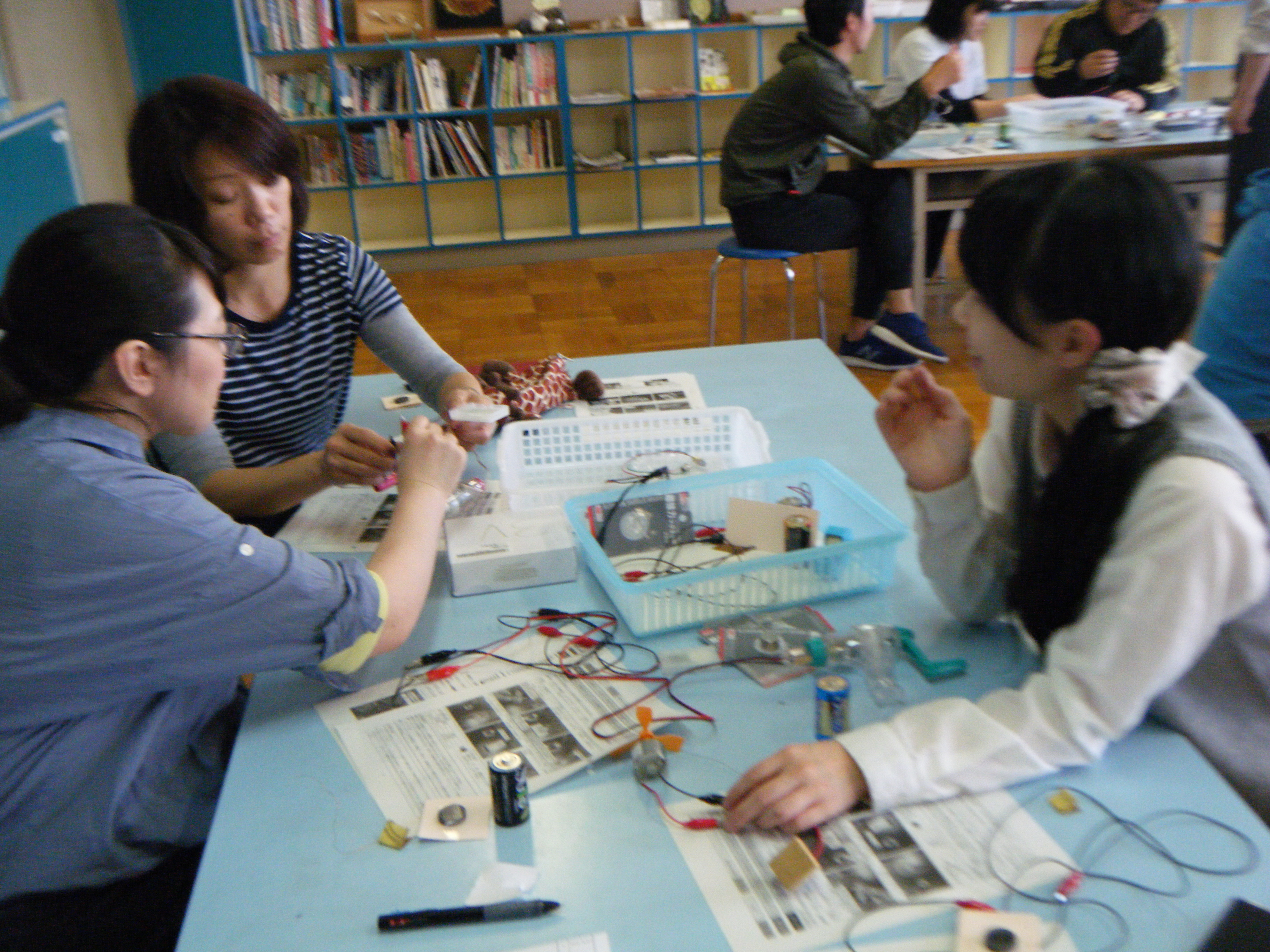 支援員学校名職名氏名専門分野北海道稚内高等学校教諭小　暮　亮　宣物理